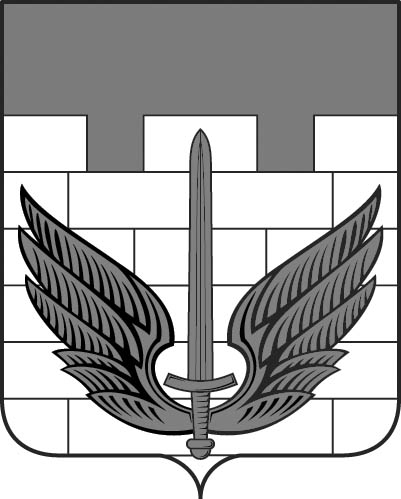 ЗАКРЫТОЕ АДМИНИСТРАТИВНО-ТЕРРИТОРИАЛЬНОЕ ОБРАЗОВАНИЕ АДМИНИСТРАЦИЯ ЛОКОМОТИВНОГО ГОРОДСКОГО ОКРУГАЧЕЛЯБИНСКОЙ ОБЛАСТИП О С Т А Н О В Л Е Н И Е «_27__» ___10_______2010 г. № _155___		         п.ЛокомотивныйОб исполнении Постановления Правительства Российской Федерации от 08.09.2010 года № 700	В целях обеспечения мер профилактики и противодействия коррупции в органах местного самоуправления Локомотивного городского округа, руководствуясь статьей 64.1 Трудового кодекса Российской Федерации, Постановлением Правительства Российской Федерации от 08.09.2010 года № 700 «О порядке сообщения работодателем при заключении трудового договора с гражданином, замещавшим должности государственной или муниципальной службы, перечень которых устанавливается нормативными правовыми актами Российской Федерации, в течение 2 лет после увольнения с государственной или муниципальной службы о заключении такого договора представителю нанимателя (работодателю) государственного или муниципального служащего по последнему месту его службы», -ПОСТАНОВЛЯЕТ:	1. Установить обязанность муниципальных служащих органов местного самоуправления Локомотивного городского округа, замещавших перед увольнением со службы, в соответствии с Перечнем коррупционно опасных должностей муниципальной службы органов местного самоуправления Локомотивного городского округа, утвержденным постановлением Администрации Локомотивного городского округа от 05.10.2010 года № 143 «О Перечне коррупционно опасных должностей муниципальной службы органов местного самоуправления Локомотивного городского округа», коррупционно опасные должности муниципальной службы органов местного самоуправления Локомотивного городского округа, сообщать при заключении трудовых и (или) гражданско-правовых договоров в коммерческих и некоммерческих организациях работодателю сведения о последнем месте муниципальной службы с соблюдением законодательства Российской Федерации о государственной тайне в течение двух лет со дня увольнения с муниципальной службы в органах местного самоуправления Локомотивного городского округа.2. Отделу организационной, контрольной и кадровой работы (Самохвалова А.В.) совместно с отделом правового обеспечения (Гончар Н.Н.), руководителями отраслевых и структурных подразделений администрации: 1) ознакомить муниципальных служащих, замещающих должности, включенные в Перечень коррупционно опасных должностей муниципальной службы органов местного самоуправления Локомотивного городского округа, под роспись с настоящим постановлением;2) внести изменения в должностные инструкции указанных муниципальных служащих.3. Организацию выполнения настоящего постановления возложить на отдел организационной, контрольной и кадровой работы аппарата администрации (Самохвалова А.В.)4. Контроль исполнения настоящего постановления возложить на заместителя Главы округа, руководителя аппарата администрации Л.Н.Формину.5. Настоящее постановление вступает в силу со дня его подписания.Глава администрацииЛокомотивного городского округа					В.Н.Моисеенко